本科毕业生图书馆离校手续办理流程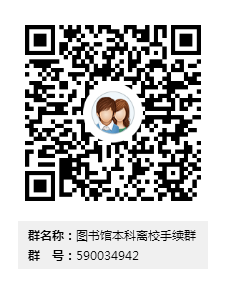 